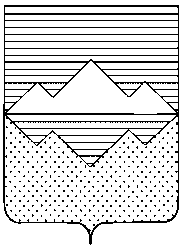 АДМИНИСТРАЦИЯСАТКИНСКОГО МУНИЦИПАЛЬНОГО РАЙОНАЧЕЛЯБИНСКОЙ ОБЛАСТИПОСТАНОВЛЕНИЕОт «03» __04_ 2013 года № 609г. СаткаО внесении изменений в  постановление Администрации  Саткинского муниципального района от 28 мая 2012 г. № 790В соответствии Федеральным законом от 24 июля 2007 г. № 209-ФЗ "О развитии малого и среднего предпринимательства в Российской Федерации",  на основании Устава Саткинского муниципального районаПОСТАНОВЛЯЮ:1. Внести изменения в постановление Администрации  Саткинского муниципального района от 28мая 2012 г. № 790 «Об утверждении Порядка «О предоставлении субсидийсубъектам малого и среднего предпринимательстваСаткинского муниципального района» в новой редакции»следующие изменения:1) пп. 2) п. 1.6. раздела 1 исключить2)пп. 3) п. 1.6. раздела 1 исключить;3) пп. 7) п. 1.6. раздела 1 исключить.2. Отделу организационной и контрольной работы Администрации Саткинского муниципального района (Сорокин А.М.) обеспечить опубликование настоящего Постановления в газете «Саткинский рабочий» и на официальном сайте Администрации Саткинского муниципального района.3. Контроль исполнения настоящего постановления возложить на Заместителя Главы Саткинского муниципального района по экономике и стратегическому развитию И.В. Акбашеву.4. Настоящее постановление вступает в силу с даты подписания.Глава Саткинского муниципального района              А.А. ГлазковСогласовано:Заместитель Главы Саткинского муниципального районаПо экономике и стратегическому развитию                                                  И.В. АкбашеваНачальник Юридического отдела                                                                        И.В. ПасхинДиректор МАУ «ЦРП»                                                                                        В.В. МуравейРассылка: в дело, МАУ «ЦРП».Исполнитель: Васильева Т.В.